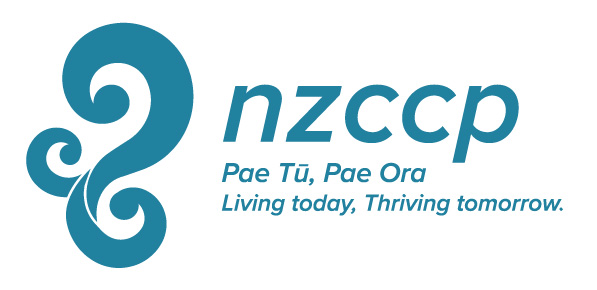 NZ College of Clinical PsychologistsTe Whare Wānanga o te Mātauranga HinengaroREFERENCE FOR NZCCP MEMBERSHIPPart A:  To be completed by the applicantName of Applicant:  ………………………….……………………………………………………… I request that …………………….……………………………………………..(name of referee) provides comment on my professional standing as a clinical psychologist.Signed: …………………………..………………………….. (Applicant)      Date:     /      /   This form can either be returned to NZCCP separately or presented with ApplicationPart B:  NZCCP membership application process requires 2 references from NZ psychologists who’ve known the applicant for 6 months or more. However this requirement is flexible for people who have recently arrived from overseas and may not know any NZ psychologists. If this is you and you have any queries about this please contact Caroline and Kara at office@nzccp.co.nz   Please circle your response to the following questionsSigned:	…………………………………………………………		Date: …../…../…..Name of Referee: …………………………………………………………. (Please print clearly)Telephone: …………………………………..    Email: ………………………………………….I confirm that I am a New Zealand Registered PsychologistYesNoI am willing to be a referee for the above applicantOver what period of time have you known the applicant?                                                                              Yes…… Noyears……   monthsI believe that the above applicant:Practises clinical psychology in a fully competent professional manner.YesNoInsufficient InformationHas high ethical principles and exercises sound judgement.YesNoInsufficient InformationPractises within his or her areas of competence.YesNoInsufficient InformationKeeps informed of developments in psychological theory and clinical practice.YesNoInsufficient InformationIs of good standing in the opinion of his or her professional colleagues.YesNoInsufficient InformationI therefore support this application.YesNoInsufficient InformationOther Comments: